Bis zum 23.02.2022 per Post, per Fax oder per E-Mail an den: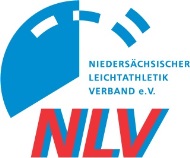 Niedersächsischen Leichtathletik-Verband e.V., Wiebke BültenaFerdinand-Wilhelm-Fricke-Weg 10, 30169 HannoverFax: 0511 – 3389019, E-Mail: bueltena@nlv-la.deNLV-Leistungssport-Symposium „Vom Talent zum Leistungssportler“		(05. März 2022 in Hannover)DatenschutzerklärungInformation über die Erhebung personenbezogener DatenIm Folgenden informieren wir über die Erhebung personenbezogener Daten bei der Anmeldung zu einer unserer Veranstaltungen. Personenbezogene Daten sind alle Daten, die auf Sie persönlich beziehbar sind, z.B. Name, Adresse, Kontaktdaten.Name und Kontaktdaten des für die Verarbeitung Verantwortlichen sowie des betrieblichen DatenschutzbeauftragtenDiese Datenschutzinformation gilt für die Datenverarbeitung durch: Niedersächsischer Leichtathletik-Verband e.V.Präsident: Uwe Schünemann Ferdinand-Wilhelm-Fricke-Weg 10, 30169 Hannover, E-Mail: info@nlv-la.de Telefon: 0511 33890-0, Fax: 0511 33890-19 Bei Fragen erreichen Sie den Niedersächsischen Leichtathletik-Verband e.V. per E-Mail: datenschutz@nlv-la.de.Erhebung und Speicherung personenbezogener Daten sowie Art und Zweck der Verwendung Bei Ihrer Kontaktaufnahme mit uns über dieses Anmeldeformular werden die von Ihnen mitgeteilten Daten von uns gespeichert, um z.B. Ihre Fragen im Vorfeld der Veranstaltung zu beantworten, Sie über die Veranstaltung und deren Ablauf zu informieren, die Veranstaltung später abzurechnen und Sie ggf. über nachfolgende Veranstaltungen zu informieren. Die Datenverarbeitung zum Zwecke der Kontaktaufnahme mit uns erfolgt zur Erfüllung vorvertraglicher Maßnahmen bzw. zur Durchführung eines Vertrags. Die in diesem Zusammenhang anfallenden Daten löschen wir, nachdem die Speicherung nicht mehr erforderlich ist, oder schränken die Verarbeitung ein, falls gesetzliche Aufbewahrungsfristen bestehen.Weitergabe von DatenEine Übermittlung Ihrer persönlichen Daten an Dritte zu anderen als den im Folgenden aufgeführten Zwecken findet nicht statt. Wir geben Ihre persönlichen Daten nur an Dritte weiter, wenn: •  für uns eine gesetzliche Verpflichtung besteht, so wie dieses gesetzlich zulässig ist; •  dieses für die Abwicklung von Vertragsverhältnissen mit Ihnen erforderlich ist, z.B. für Ihre Buchung in einem Tagungshaus;•  Sie Ihre ausdrückliche Einwilligung erteilt haben; •  die Weitergabe zur Geltendmachung, Ausübung oder Verteidigung von Rechtsansprüchen erforderlich ist und kein Grund zur Annahme besteht, dass Sie ein überwiegendes schutzwürdiges Interesse an der Nichtweitergabe Ihrer Daten haben. Ihre RechteSie haben folgende Rechte, um Ihre personenbezogenen Daten uns gegenüber zu schützen: • Recht auf Auskunft • Recht auf Berichtigung oder Löschung • Recht auf Einschränkung der Verarbeitung • Recht auf Widerspruch gegen die Verarbeitung • Recht auf Datenübertragbarkeit Sie haben zudem das Recht, sich bei einer Datenschutz-Aufsichtsbehörde über die Verarbeitung Ihrer personenbezogenen Daten durch uns zu beschweren. Widerspruchsrecht für die DatenverarbeitungFalls Sie eine Einwilligung zur Verarbeitung Ihrer Daten erteilt haben, können Sie diese jederzeit für die Zukunft widerrufen. Soweit wir die Verarbeitung Ihrer personenbezogenen Daten auf die Interessenabwägung stützen, können Sie Widerspruch gegen die Verarbeitung einlegen. Dieses ist der Fall, wenn die Verarbeitung insbesondere nicht zur Erfüllung eines Vertrags mit Ihnen erforderlich ist. Bei Ausübung eines solchen Widerspruchs bitten wir um Darlegung der Gründe, weshalb wir Ihre Daten nicht wie von uns durchgeführt verarbeiten sollten. Wir werden dann eine individuelle Interessenabwägung vornehmen und ggf. unsere Verarbeitung fortführen, einschränken oder unterlassen. Selbstverständlich können Sie der Verarbeitung Ihrer personenbezogenen Daten für Zwecke der Werbung oder Datenanalyse jederzeit widersprechen. Hierzu genügt eine E-Mail an info@nlv-la.de. AktualitätDiese Datenschutzerklärung berücksichtigt die Neuerungen, die sich durch die DSGVO und das neue BDSG ergeben haben mit Stand Juli 2019.Persönliche Daten:Persönliche Daten:Persönliche Daten:Persönliche Daten:Name, Vorname:Telefon:Straße, Nr.:E-Mail:PLZ, Ort:Angaben zu den gewählten VeranstaltungenBitte wählen Sie das gewünschte Format Ihrer Teilnahme und für jeden Block ein Thema aus:Angaben zu den gewählten VeranstaltungenBitte wählen Sie das gewünschte Format Ihrer Teilnahme und für jeden Block ein Thema aus:Angaben zu den gewählten VeranstaltungenBitte wählen Sie das gewünschte Format Ihrer Teilnahme und für jeden Block ein Thema aus:Art der Teilnahme:             analog vor Ort                    digital von ZuhauseArt der Teilnahme:             analog vor Ort                    digital von ZuhauseArt der Teilnahme:             analog vor Ort                    digital von ZuhauseBlock 1: 10:00 – 12:00   Block 2: 13:00 – 15:00   Block 3: 15:30 – 17:30     Athletik  Lauf  Sprung  Mehrkampf  Wurf   PsychologieDie Teilnahme an den Veranstaltungen richtet sich nach dem Eingang der Anmeldungen. Die Anmeldung ist verbindlich und zieht bei Nichterscheinen oder einer Absage, die nicht bis spätestens zum 23. Februar 2022 eingereicht wurde, eine Bearbeitungsgebühr von 20 € nach sich. Diese Gebühr wird im Krankheitsfall bei Vorlage einer ärztlichen Bescheinigung nicht erhoben.  Ich bin damit einverstanden, dass mich der NLV im Rahmen des diesjährigen Symposiums kontaktiert und über künftige Ausschreibungen des Symposiums informieren darf. Meine Daten werden ausschließlich zu den genannten Zwecken genutzt. Insbesondere erfolgt keine Weitergabe an unberechtigte Dritte. Mir ist bekannt, dass ich meine Einwilligung jederzeit mit Wirkung für die Zukunft widerrufen kann. Wir weisen ausdrücklich darauf hin, dass während der Veranstaltung Bildaufnahmen gemacht werden, die im Rahmen der Öffentlichkeitsarbeit des NLV Verwendung finden. Ebenso wird mit der Unterschrift die Kenntnisnahme der umseitig abgedruckten Datenschutzerklärung bestätigt.Die Teilnahme an den Veranstaltungen richtet sich nach dem Eingang der Anmeldungen. Die Anmeldung ist verbindlich und zieht bei Nichterscheinen oder einer Absage, die nicht bis spätestens zum 23. Februar 2022 eingereicht wurde, eine Bearbeitungsgebühr von 20 € nach sich. Diese Gebühr wird im Krankheitsfall bei Vorlage einer ärztlichen Bescheinigung nicht erhoben.  Ich bin damit einverstanden, dass mich der NLV im Rahmen des diesjährigen Symposiums kontaktiert und über künftige Ausschreibungen des Symposiums informieren darf. Meine Daten werden ausschließlich zu den genannten Zwecken genutzt. Insbesondere erfolgt keine Weitergabe an unberechtigte Dritte. Mir ist bekannt, dass ich meine Einwilligung jederzeit mit Wirkung für die Zukunft widerrufen kann. Wir weisen ausdrücklich darauf hin, dass während der Veranstaltung Bildaufnahmen gemacht werden, die im Rahmen der Öffentlichkeitsarbeit des NLV Verwendung finden. Ebenso wird mit der Unterschrift die Kenntnisnahme der umseitig abgedruckten Datenschutzerklärung bestätigt.Die Teilnahme an den Veranstaltungen richtet sich nach dem Eingang der Anmeldungen. Die Anmeldung ist verbindlich und zieht bei Nichterscheinen oder einer Absage, die nicht bis spätestens zum 23. Februar 2022 eingereicht wurde, eine Bearbeitungsgebühr von 20 € nach sich. Diese Gebühr wird im Krankheitsfall bei Vorlage einer ärztlichen Bescheinigung nicht erhoben.  Ich bin damit einverstanden, dass mich der NLV im Rahmen des diesjährigen Symposiums kontaktiert und über künftige Ausschreibungen des Symposiums informieren darf. Meine Daten werden ausschließlich zu den genannten Zwecken genutzt. Insbesondere erfolgt keine Weitergabe an unberechtigte Dritte. Mir ist bekannt, dass ich meine Einwilligung jederzeit mit Wirkung für die Zukunft widerrufen kann. Wir weisen ausdrücklich darauf hin, dass während der Veranstaltung Bildaufnahmen gemacht werden, die im Rahmen der Öffentlichkeitsarbeit des NLV Verwendung finden. Ebenso wird mit der Unterschrift die Kenntnisnahme der umseitig abgedruckten Datenschutzerklärung bestätigt.Ort, Datum                                                                 Eigenhändige Unterschrift des/ der TeilnehmendenOrt, Datum                                                                 Eigenhändige Unterschrift des/ der TeilnehmendenOrt, Datum                                                                 Eigenhändige Unterschrift des/ der TeilnehmendenEinmaliges SEPA-Lastschriftmandat für die angemeldete VeranstaltungEinmaliges SEPA-Lastschriftmandat für die angemeldete VeranstaltungEinmaliges SEPA-Lastschriftmandat für die angemeldete VeranstaltungEinmaliges SEPA-Lastschriftmandat für die angemeldete VeranstaltungGläubiger-Identifikationsnr.: DE26NLV00000316400; Mandatsreferenz: Wird mit der Rechnung mitgeteilt.Gläubiger-Identifikationsnr.: DE26NLV00000316400; Mandatsreferenz: Wird mit der Rechnung mitgeteilt.Gläubiger-Identifikationsnr.: DE26NLV00000316400; Mandatsreferenz: Wird mit der Rechnung mitgeteilt.Gläubiger-Identifikationsnr.: DE26NLV00000316400; Mandatsreferenz: Wird mit der Rechnung mitgeteilt.Ich ermächtige den Niedersächsischen Leichtathletik-Verband e.V. (NLV), die Gebühr von meinem Konto mittels Lastschrift einzuziehen. Zugleich weise ich mein Kreditinstitut an, die vom NLV auf mein Konto gezogenen Lastschriften einzulösen. Kosten der Nichteinlösung von Lastschriften gehen zu meinen Lasten. Hinweis: Ich kann innerhalb von 8 Wochen, beginnend mit dem Belastungsdatum, die Erstattung des belasteten Betrages verlangen. Es gelten dabei die mit meinem Kreditinstitut vereinbarten Bedingungen.Ich ermächtige den Niedersächsischen Leichtathletik-Verband e.V. (NLV), die Gebühr von meinem Konto mittels Lastschrift einzuziehen. Zugleich weise ich mein Kreditinstitut an, die vom NLV auf mein Konto gezogenen Lastschriften einzulösen. Kosten der Nichteinlösung von Lastschriften gehen zu meinen Lasten. Hinweis: Ich kann innerhalb von 8 Wochen, beginnend mit dem Belastungsdatum, die Erstattung des belasteten Betrages verlangen. Es gelten dabei die mit meinem Kreditinstitut vereinbarten Bedingungen.Ich ermächtige den Niedersächsischen Leichtathletik-Verband e.V. (NLV), die Gebühr von meinem Konto mittels Lastschrift einzuziehen. Zugleich weise ich mein Kreditinstitut an, die vom NLV auf mein Konto gezogenen Lastschriften einzulösen. Kosten der Nichteinlösung von Lastschriften gehen zu meinen Lasten. Hinweis: Ich kann innerhalb von 8 Wochen, beginnend mit dem Belastungsdatum, die Erstattung des belasteten Betrages verlangen. Es gelten dabei die mit meinem Kreditinstitut vereinbarten Bedingungen.Ich ermächtige den Niedersächsischen Leichtathletik-Verband e.V. (NLV), die Gebühr von meinem Konto mittels Lastschrift einzuziehen. Zugleich weise ich mein Kreditinstitut an, die vom NLV auf mein Konto gezogenen Lastschriften einzulösen. Kosten der Nichteinlösung von Lastschriften gehen zu meinen Lasten. Hinweis: Ich kann innerhalb von 8 Wochen, beginnend mit dem Belastungsdatum, die Erstattung des belasteten Betrages verlangen. Es gelten dabei die mit meinem Kreditinstitut vereinbarten Bedingungen.Kreditinstitut:Kontoinhaber: IBAN:Ort, Datum                                                                            Eigenhändige Unterschrift des KontoinhabersOrt, Datum                                                                            Eigenhändige Unterschrift des KontoinhabersOrt, Datum                                                                            Eigenhändige Unterschrift des KontoinhabersOrt, Datum                                                                            Eigenhändige Unterschrift des Kontoinhabers